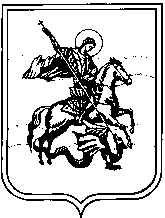 АДМИНИСТРАЦИЯсельского поселения «Село Высокиничи»Калужской областиПОСТАНОВЛЕНИЕс. Высокиничиот 30 марта 2018г.                                 		                                                        №  47 О проведении месячника по благоустройству на территории сельского поселения «Село Высокиничи»В связи с наступлением ранней весны, благоприятными погодными условиями и в  целях улучшения санитарного состояния  и благоустройства населенных пунктов на территории сельского поселения «Село Высокиничи», руководствуясь Положением администрации сельского поселения «Село Высокиничи»  П О С Т А Н О В Л Я Ю:Организовать в период с  02 апреля 2018 года по 02 мая 2018 года месячник по благоустройству территории сельского поселения «Село Высокиничи»:выполнить в ходе месячника сезонные работы по санитарной очистке           территорий населенных пунктов, ремонту содержанию, восстановлению объектов                                       благоустройства с привлечением организаций вне зависимости от форм собственности, общественных объединений граждан, населения;провести очистку дорог, тротуаров, кюветов, водопроводных труб, стоянок      автотранспорта, дворовых и придорожных территорий от мусора;ликвидацию стихийных салок;ремонт и окраску фасадов зданий, заборов;устройство детских площадок;привести в надлежащий порядок воинские захоронения, территории кладбищ;обрезку и посадку деревьев и кустарников, обустройство газонов;своевременную очистку надворных санитарных установок; принять  участие в  экологическом субботнике с 15 апреля 2018 года по 05 июня 2018 года и организовать массовые мероприятия по уборке и озеленению территорий;обеспечить участие  в работах по благоустройству собственников, арендаторов, пользователей  зданий, строений, сооружений на территории сельского поселения «Село Высокиничи» в порядке, установленном правилами благоустройства территории сельского поселения «Село Высокиничи».Сотрудникам администрации СП «Село Высокиничи» принять участие в месячнике по благоустройству территории СП «Село Высокиничи».Рекомендовать руководителям предприятий, организаций и учреждений всех форм собственности провести весеннее благо устроительные работы на прилегающей и закрепленной территории.Контроль за исполнением настоящего постановления оставляю за собой.Глава администрации                                    			О.Н. Калужская 